                         9/5/17 
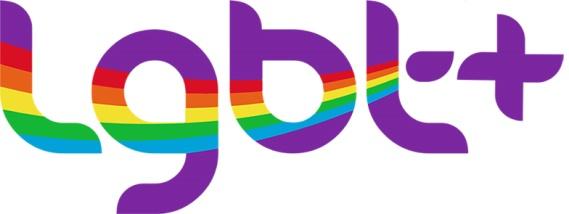 LGBT+ Committee Meeting MinutesPresent: CO, SH, EV, SH, CB, AT, MM, AM, SG, AS, EWNon-committee: JApologies:GeorgeAshEdenLauraDanielQuorumCurrently 2/3Vote of what we want; 2/3 or ½ and abstentions0 for 2/3, 12 for ½, no abstentions Unanimous vote for lowering quorum to a ½ (majority)50% or more than 50%50%= 0, more than50% = 11, 1 abstention 								InclusionsPeople aren’t herePride updateN/AFresher’s bar crawlCommittee conduct- discuss next weekPastoral roleNo fraternising with the fresher’s?Don’t get with anyone when you are running an event?No formal rules?Don’t give the wrong impression to fresher’s? Just the people running the event? Everyone?Freshers bar crawl, big eventsCan you be in position of care and pull? No? so in charge- don’t lose concentrationGuidelines to be worked on?Committee handbookUpdates Useful, info, glossary, venues, bios, volunteering, welfareReps page, contact details‘Core’ pageCampaigns double spreadWelfareSocial’s/ nightlifeSocial media Promote welfare chats- in fresher’s flyers  tooTrans pageFresher’s flyers1 st month of eventsPens with scrolls- LauraPrice checkBusiness cards?Cheap to print- research intoInfo, socials, contact detailsProblems handing out?- big box of old business cardsUni don’t make- have to go privately, vista print?Chechnya Quiz (joe, Allie and Andy)  + bar crawl  (Abby) afterQuiz content discussed closer to the time Sell glow sticks in after exam poptarts (RAG- Elsa)After examsEmailsEmails – confidential?, dealt with respect and confidentialityEveryone has access just look at your folder + deal withFeedback formNext weekLots on itLink from on section to the next so not too long for everyoneDon’t wish to say – options for most peopleWording important- opening things up not closing things off, giving examples of disabilities Tuesday Socials Someone to set up tues social- SkanderMusic should be sorted todayWebsite updated-LauraNew names Times of webchatCampaignsAsh + James- discuss colabsSign up to rep committee training dayCoffee social host needed